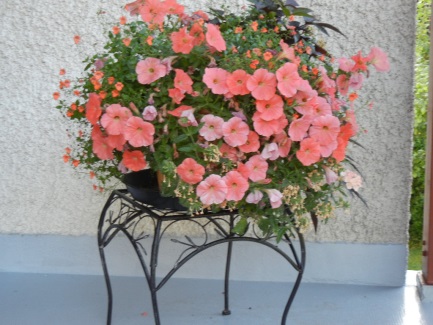 Humour !!!Les ciseaux à bois : Les chiens aussi Psychopathe : Psychologue chez lustucru Le Gospel : C'est quand ton gamin a pris un coup de soleil Mozart : Célèbre compositeur que l'on écoute le plus souvent dans les pizzerias car on sent bien que mozzarella Suppositoire : Invention qui restera dans les annales Les ex : C'est comme la prison, si tu y retournes c'est que tu n'as pas compris la leçon Fainéant : Ne jamais remettre a demain ce que tu peux faire après demain Aides internationales : Aides payées par les pauvres des pays riches pour aider les riches des pays pauvres Pharmacie : Confiserie pour vieux Un meurtre de sang froid : Un ice crime Sentiments partagés : Quand ta belle-mère est en train de reculer vers le ravin avec ta voiture toute neuve Archipel : Outil pour creuser des archi trous Carte bleue : Viagra féminin Masochisme : Concept proche de la politesse : frapper avant d'entrer Femme : C'est comme une haie. Si tu t'en occupes pas, elle part chez le voisin Grand amour : Expression datant du 15ème siècle, lorsque l'espérance de vie était de 35 ans